ПАМЯТКА ДЛЯ РОДИТЕЛЕЙ«Возможные опасные ситуации дома»                              Подготовила : Овсянникова В.А.Маленьких исследователей в квартире подстерегает множество опасностей, но когда родители рядом, то они еще могут проследить, чтобы очередной эксперимент не закончился трагедией. Но вот когда дети подрастают и остаются дома одни, то опасность приходит от открытых балконов и окон, от спичек, баночек с лекарствами, газовой плиты и чужих людей, пытающихся проникнуть в квартиру. Каждый ребенок должен знать основные опасности в доме и уметь их избегать.Опасности домаИсточники бытовых травм:лекарствабытовая химиявода, газ, горячие предметы и огоньскользкие полыострые углыокнаКак сделать родителям жизнь малыша дома безопасной:Старайтесь не оставлять детей без присмотра.Не держите на видном месте моющие средства (под раковиной) и лекарства (в тумбочке). Помогайте ребёнку мыться в ванне.Уберите подальше от малыша спички и зажигалки, ножи, ножницы и иглы.Оставляя ребёнка одного в комнате, убедитесь, что окна и балконные двери закрыты. Москитные сетки не спасают от падения.Острые углы закройте специальными накладками, розетки – заглушками, а двери придерживайте фиксаторами.Демонстрируйте хороший пример сами: не высовывайтесь из окон, не сидите на краю ванны.Жизнь и здоровье детей имеет первостепенное значение для каждого из нас, а окружающий мир таит огромное количество скрытых и явных угроз его безопасности. Современные дома и квартиры оснащены бытовыми приборами и оборудованием, которые делают наш быт более комфортным, но представляют опасность для маленьких детей. Для каждого разумного взрослого человека очевидно необходимость обеспечение безопасности ребенка не только с точки зрения ограничения его доступа к опасным объектам и факторам среды, сколько с точки зрения формирования безопасных способов взаимодействия с окружающим миром.Ранения острыми предметами – очень частые травмы, которые получают дошкольники, чаще мальчики. Дети хотят уметь пользоваться ножом, иглой, им нравится играть кусочками стекла, разбитого зеркала. Пытаясь взять эти предметы в руки, они могут пораниться.Любая травма воздействует на психику ребенка: у него может появиться чувство страха, неврозы, заикания и. т. д. Играя и кувыркаясь можно повредить шейный отдел позвоночника, что может привести к грозным последствиям – параличу рук и ног. Подобная травма возможна при кувырках на подушках, перине. Родители должны знать об этом и не поощрять такие «упражнения детей».Обучайте ребенка способам безопасного поведения в опасных ситуациях: не включать кран с горячей водой в отсутствии взрослого, не играть в близи работающей кухонной плиты, использовать по назначению столовые приборы, входить в лифт после взрослого, переходить дорогу на зеленый сигнал светофора вместе со взрослым, держа его за руку…Добивайтесь, чтобы ребенок следовал этим правилам, напоминайте ему об опасности и возможных последствиях.Рассматривайте с ребенком рисунки с изображением различных ситуаций, они доступны пониманию дошкольника, вызывает эмоциональный отклик, сопереживание, заставляют задуматься. Например, проведите беседу: «Что случится если…?»Разобравшись в причинах опасной ситуации, ребенок запомнит ее и, столкнувшись с подобными обстоятельствами в жизни, будет знать, как надо себя вести. Задача взрослых – помочь ему в этом.Общие рекомендации по безопасности дома для ребенка:- От ударов об углы мебели спасут специальные пластиковые или силиконовые защитные уголки. Можно и самим обернуть углы поролоном или плотной тканью.- Аптечка – где бы она ни находилась в шкафчике на кухне, в шкафчике в ванной – должна быть спрятана под замок или туда, где ребенку не достать.- Если на межкомнатных дверях стоят замки с поворотным механизмом, то следите, чтобы малыш случайно не запер себя в комнате.- На межкомнатные двери можно поставить защитный амортизатор, он не даст двери до конца закрыться, а значит, ребенок не защемит палец или руку.- Элементы декора (статуэтки, сувениры и пр. мелочи) вызывает неподдельный  интерес у ребенка, по неосторожности он может их не только разбить, но и сам пораниться.- Уберите с глаз долой спицы, иголки, пуговицы, ножницы, в общем все, что ребенок может проглотить или чем может пораниться.- Если в доме есть стеклянные журнальные столики, стеклянные двери или дверцы, малыш их может случайно разбить и порезаться об осколки. Чтобы этого не случилось, обклейте  все стеклянные поверхности защитной прозрачной пленкой.- Не накрывайте столы скатертью, малыш может потянуть за нее и опрокинуть все, что есть на столе, на себя.- Комнатные растения желательно убрать от ребенка подальше, ведь он непременно захочет их исследовать. Это может закончиться разбитым горшком, поломанным цветком, рассыпанной земле. Также помните, что многие комнатные растения ядовиты или опасны, например, цикламен, глициния и т.д.- Если в доме высокие порожки между комнатами, их лучше на время убрать, чтобы ребенок лишний раз не спотыкался и не падал.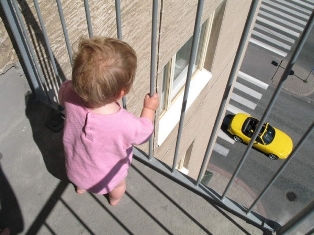  Окна и балконы – опасность номер один- Будьте особенно внимательны, чтобы малыш не залазил на подоконники и не выходил сам на балкон.  Возле окон и на балконе не должно быть ничего, на что можно забраться и встать на подоконник.- Много трагических случаев из-за выпадения детей, облокотившихся на москитную сетку. - Есть специальные детские ручки на окна и блокираторы открывания окон и балконных дверей детьми.Как обезопасить пространство на кухне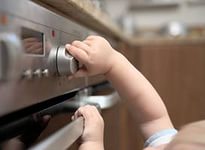 По статистике именно на кухне происходит больше всего несчастных случаев с детьми. Причем количество травм средней тяжести примерно равно тяжелым случаям. К сожалению, не редко на кухне случаются и трагедии. Чтобы ничего подобного не произошло с вашим ребенком, необходимо соблюдать элементарные правила безопасности.- Все моющие, чистящие средства и другие химикаты храните в недоступном для ребенка месте – под замком или на верхних полках. Неудобно, но зато ребенок не отравится химией.- Чтобы ребенок не смог крутить регуляторы пламени на плите или и включать конфорки, воспользуйтесь специальным блоком для плиты. - На шкафы и тумбочки, которые крайне нежелательно открывать ребенку, надо повесить блок для дверок.- Во время приготовления пищи малышу нельзя находиться на кухне. Более того, не оставляйте горячие кастрюли и сковородки возле края плиты или хотя бы отворачивайте рукоятки к стене, чтобы малыш не перевернул кипяток на себя.- Все сыпучие продукты уберите на верхние полки. Но самое важное – убрать столовые приборы в недосягаемое для ребенка место.- Полиэтиленовые пакеты храните в недоступном месте.- Спрячьте подальше спички, чтобы избежать пожаров и ожогов.
- Также держите мусорное ведро всегда закрытым, как не парадоксально, но для детей там много интересного.- Электрические чайники, миксеры и другую опасную технику можно обезопасить, пряча шнуры сразу после пользования ими.- Выключать бытовую технику из сети, если вы ей не пользуетесь. - Не оставлять мясорубку, комбайнеры и тому подобные устройства во включенном состоянии. Старайтесь пользоваться ими в дальнем углу столешниц, куда ребенку не добраться.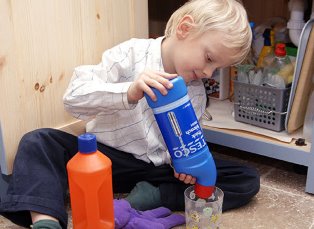 Как сделать ванную комнату безопасной- Порошки, бритвенные станки и фен лучше убрать на верхние полки, куда ребенку не достать.- Следите, чтобы полы всегда оставались сухими, иначе малыш может поскользнуться.- В самой ванной можно постелить резиновый коврик, это убережет малыша от падения.- Прежде, чем купать ребенка, всегда проверяйте температуру воды.
- Никогда не оставляйте ребенка в ванной самого даже на минуту. Малыш может захлебнуться, перегнуться через борт ванной и упасть на пол.- На обратную сторону зеркала лучше прикрепить защитную пленку, если оно и упадет, то не разлетится вдребезги. Проверьте крепление стеклянных полочек.- Если у вас стеклянная душевая кабина, замените стекло шторой. - Унитаз надо держать закрытым, а лучше, чтобы туалет всегда был заперт – малыши любят лазить руками в унитаз и купать свои игрушки. Аптечка и лекарства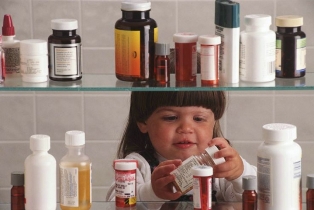 Большинство отравлений у детей происходит из-за родительского недосмотра. Ни в коем случае не оставляйте на виду микстуры и таблетки. Даже те лекарства, которыми вы регулярно пользуетесь и держите под рукой, должны быть тщательно закрыты и не попадаться на глаза любопытному малышу. Если вы обнаружили, что ваш ребенок «полакомился» красивыми вкусными таблеточками, срочно обращайтесь к врачу, даже если это всего лишь витамины.Во всех ситуациях ребёнок должен чётко понимать, что безопасность — это главное, и во многом она зависит от него. А от родителей зависит, насколько он уяснит правила безопасности в различных жизненных  ситуациях. 